COLEGIUL ECONOMIC GHEORGHE CHIȚU CRAIOVA ,Nr. Contract_2023-1-RO01-KA121-VET-000118465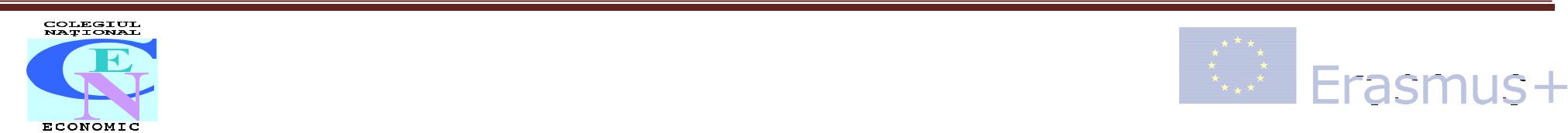 ANGAJAMENT DE DISPONIBILITATE FAŢĂ DE ACTIVITĂŢILEPROIECTULUISubsemnatul(a) ……………………………….…elev la C.E „Gheorghe Chiţu”, CraiovaCNP………………………………… domiciliat(ă) în …………….………..……............................str….……………………. nr. … bl. ...... ap. …. tel. fix …....................tel. mobil ………………….e-mail ……………………….… , posesor(oare) al(a) actului de identitate seria ..... nr..............,eliberat de ............................... mă angajez ca în cazul în care voi fi selectat(ă) să particip în calitate de stagiar VET și beneficiar(ă) în cadrul proiectului  finanţat de UE prin programul Erasmus Plus, Mobilități de formare VET. Nr Contract_2023-1-RO01-KA121-VET-000118465Declar pe propria răspundere că am fost informat(ă) despre obiectivele și  activitățile proiectului, procedura de selecție și mă angajez să respect cerinţele programului, să particip la toate activitățile care îmi revin și să întocmesc toate documentele solicitate de echipa de management al proiectului.Am luat la cunoștinţă că nerespectarea acestui angajament poate duce la eliminarea mea din grupul țintă al proiectului și voi putea fi obligat de C.E „Gheorghe Chiţu”, beneficiar al proiectului, la plata cheltuielilor aferente formării mele. Data:                                                                                                                       Semnătura: